МІНІСТЕРСТВО ОСВІТИ І НАУКИ  УКРАЇНИНАЦІОНАЛЬНА МЕТАЛУРГІЙНА АКАДЕМІЯ УКРАЇНИМЕТОДИЧНІ ВКАЗІВКИ до самостійної роботи  з практичного курсу усної англійської мови для студентів напряму 6.020303 – філологія (3 курс)Частина 2.  Art. Painting and ArchitectureДрукується за Планом видань навчальної та методичної літератури, затвердженим Вченою радою НМетАУПротокол № 1 від  01.02.2016Дніпропетровськ НМетАУ 2016УДК  811.111(075.4)Методичні вказівки до самостійної роботи з практичного курсу усної англійської мови для студентів напряму 6.020303 – філологія (3 курс). 
Частина 2. Art. Painting and Architecture/ Укл.: Т.В. Іщенко, К.В.Синицька. – Дніпропетровськ: НМетАУ, 2016. – 47 с.Створені для забезпечення студентів практичним матеріалом для самостійної роботи з дисципліни «Практичний курс усної англійської мови», з метою розвитку, закріплення, тренування та удосконалення перекладацьких навичок, що сприяють розвитку мовленнєвої комунікації студентів, збагачення словникового запасу, активізації реального та розширення потенційного тематичного словника студентів. Призначені для самостійної роботи студентів напряму 6.020303 – філологія.Друкується за авторською редакцією.Укладачі:          Т.В. Іщенко, викладач 	         К.В.Синицька, старший викладачВідповідальна за випуск           В.В. Прутчикова, канд. філол. наук, доц. Рецензент           Л.М. Ткач,  канд. філол. наук, доц. CONTENTSВступ………………………….…………………………………………...……....…4Module: Painting ……………………….…………………………………………. 5Antiquity: Skill or Technique ………………………………..……………….…….. 5The Renaissance: Genius and Design …………………………………………….….7English “Rebirth” …………………………………………………………………...12The 17th to the 19th Century: The Fine Arts ……………………………………… 1519th century Self-Expression ……………………………………………………… .19Impressionist Techniques and Subjects …………………………………………….21.Module: British architecture ……………………………………………….……..24The Dark  Middle Ages ……………………………………………………………..24Tudor Architecture in  1500-1575 ………………………………………….26Elizabethan Style ……………………………………………………………………31English Baroque – a world turned upside down …………………………………….34Styles of the 18th century – rules cramp the genius ………………………………....37Victorian times – Merry England ………………………………………………….. 41Styles of the 20th century – conservatism and change ……………………………... 44Keys ………………………………………………………………………….…….. 45List of Books ……………………………………………………………….……… 47ВСТУП         Методичні вказівки укладено для удосконалення навичок самостійного читання англомовних текстів в процесі вивчення навчальної дисципліни «Практичний курс усної англійської мови», яка входить до циклу дисциплін з фундаментальної підготовки студентів за напрямом 6.020303 спеціальність «Філологія». Мета методичних вказівок – формування у студентів комунікативної компетенції, яка дозволяє здійснювати спілкування в усній та писемній формах у межах сфер і тем, передбачених програмою; збагачення словникового запасу, активізація реального та розширення потенційного тематичного словника студентів, удосконалення граматичних навичок студентів.У методичні вказівки долучено наступні теми:   Painting,  British Architecture.  До складу методичних вказівок долучено автентичні англомовні тексти  різного об’єму та складності за темами, що вивчаються на 3 курсі спеціальності «Філологія»  денного відділення. Тексти доповнюють та розширюють  тематику основного курсу та націлені на розвиток, закріплення та удосконалення перекладацьких  навичок, що сприяють розвитку мовленнєвої та міжкультурної комунікації студентів.        У результаті вивчення дисципліни студент повинен:  розуміти тексти різного рівня складності в межах даної тематики;виконувати лексичні та граматичні завдання різного рівня складності щодо текстів в межах тематики;  використовувати двомовні та тлумачні словники для роботи з текстами;До методичних вказівок долучено також відповіді для самостійного контролю за темами 3 курсу практичного розмовного курсу англійської мови.  Методичні вказівки призначаються для  самостійної роботи студентів 3 курсу спеціальності «Філологія» денної форми навчання.MODULE: PAINTINGTEXT 1. Study and practise the pronunciation of the following words. Pay attention to position of stress in the words. Read the text and proceed to the exercises.Antiquity [?n΄tıkwıtı],  sculpture [΄skʌlptʃə],   photography [fə΄təgrəfı],  technique [tek΄nı:k],  associate [ə΄səuʃııt], knowledge [΄nəlıʤ], although [΄ɔ:l?əu], thus [΄?ʌs], purpose [΄pə:pəs],  delight [dı΄laıt],   fascinating [fæsı΄neıtıŋ], whether [΄we?ə], monstrous [΄mɒnstrəs], precious [΄preʃəs], ivory [΄aıvərı], superior [sju:΄piəriə], value [΄v?lju:], luxury [΄lʌkʃərı], jewelry [΄ʤu:əlrı], medieval [medı΄ı:vəl]Antiquity: Skill or TechniqueArt is the product of creative human activity in which materials are shaped or selected to convey an idea, emotion or visually interesting form. The word art can refer to the visual arts, including painting, sculpture, architecture, photography, decorative arts, crafts, and other visual works that combine materials or forms.  The ancient Romans used the word art to refer to a technique or a method of working, not to the expressive, creative activities that we now associate with art. Roman writer Pliny the Elder provides most of our knowledge about artists from the classical (ancient Greek and Roman) period. Although Pliny praises the skills of particular painters and sculptors, he does not single out painting or sculpture as being better than pottery, metalwork, or other crafts.During the Middle Ages (about 350 to 1450), Christianity dominated Western culture. Thus the main purpose of the visual arts was to teach people, many of whom could not read, about religion. Art taught by means of delight, drawing people’s attention and helping them understand the spiritual through fascinating forms (whether delicately refined saints or monstrous devils), ornately carved and painted decoration, precious materials (including gold, ivory, and gems), and colored light pouring forth from stained glass. No particular form of art was considered superior during the Middle Ages. High value was placed on small-scale luxury objects such as illuminated manuscripts, jewelry, and metal objects used in church services. The great medieval cathedrals became the pride of entire cities. Wealthy people decorated their homes with huge tapestries that told stories from mythology. Even clothing could be elaborately decorated and express a person’s status and moral views. Craftsmen, carefully trained in specialized medieval workshops, made the objects we now call art. Our word masterpiece comes from this medieval workshop tradition. The term refers to an object made by a craftsman at the end of his training to show he had acquired the skills to be called a master. During the Middle Ages a masterpiece could be a statue, a stained glass window, or a pair of shoes. Exercises:Practise the pronunciation of the following words.Antiquity, sculpture, photography, technique, associate, knowledge, although, thus, purpose, delight, fascinating, whether, monstrous, precious, ivory, superior, value, luxury, jewelry, medievalAnswer the following questions (giving short and complete answers)What was the original meaning of “art”? How did the notion “art” change its meaning through the centuries?What was the main purpose of art in antiquity and what is it now? Do you see any differences?What kind of art was the highest? How could art enrich people’s life?What was the original meaning of the word “masterpiece”? How did it appear? Did it change its essence?Find out if these sentences true or false:Art as the product of creative human activity remained the same despite the epoch people live in.  Pliny the Elder praised the skills of Greek and Roman craftsmen. Pliny did not ever mention the superiority of any art. Art could help illiterate people to understand the beauty of life. Illuminated manuscripts were considered superior during the Middle Ages. In medieval workshops masters could make any object a client ordered. A “masterpiece” meant a piece of master’s soul in the Middle Ages. Make up questions of your own, using the following words and word combinationsTo associate with, to refer to, to provide with, to single out, to dominate, to trainGive English equivalents to the following words and word combinations. Use them in sentences of your own. Шедевр, творчество, декоративно- прикладное искусство, навыки и умения, выделить, восторг, святые, драгоценные металлы, слоновая кость, витраж, считать(ся), гобеленRetell the story in detail TEXT 2. Study and practise the pronunciation of the following words. Pay attention to the stress in the words. Read the text and proceed to the exercises.Renaissance [rı΄neısəns], genius [΄ʤi:nıəs], design [dı΄zaın], revival [rı΄vaıvəl], antiquity [?n΄tıkwıtı],  emerge [ı΄mə:ʤ], pursuits [pə΄sju:t], associate [ə΄səuʃııt],, associations [əsəusı΄eıʃnz], guild [gıld], chemicals [΄kemikalz], status [΄steıtəs], visualize [΄vıʒuəlaız], drawing [΄drɔ:ıŋ], portraiture [΄pɔ:trıtʃə], narrative [΄n?rətıv], mythological [mıθɒ΄ləʤıkl], religious [rı΄lıʤəs], thus [΄?ʌs]Study the pronunciation of the following proper names given in the text belowLeonardo da Vinci [leoˈnardo da ˈvintʃi], Raphael [ˈr?feɪəl], Michelangelo [mikeˈlandʒelo], Titian [tɪʃən].The Renaissance: Genius and DesignThe importance of skill and craftsmanship continued well into the Renaissance, a period of artistic and literary revival that began in the 1400s. The term Renaissance, meaning “rebirth,” describes a radical break with medieval methods of representing the visible world and the cultural revolution of the 15th and 16th centuries; it originated in Italy with the revival of interest in classical culture, antiquity and a strong belief in individualism. The artist began to emerge from the role of artisan to participate in the active current of intellectual pursuits. During the Renaissance, the visual arts were often associated with other trades based upon the type of material they used. For example, in the guilds (trade associations) of 15th-century Italy painters were grouped with doctors because both used chemicals, and sculptors who worked in bronze were grouped with makers of armor. However, the position of artists began to change in the 15th century. Painters and sculptors associated informally with poets, who occupied a higher social status because poetry had long been considered a higher art. Books were written to explain the theory of art and architecture, and artists claimed that they were inspired geniuses and not merely workers. During the 16th century, Italian theorists began to group architecture, painting, and sculpture as the arts of disegno (“design”)—that is, as creative activities that required an artist to visualize an idea and to transfer this idea to a drawing. Italian Renaissance writers also regarded narrative painting as more valuable than other kinds of painting, such as portraiture or landscape. Narrative painting told a story—mythological, historical, or religious—and thus could teach morals just as literature could. This type of painting, called history painting in English, was considered the highest form of painting until the late 19th century. At that time artists were intensely preoccupied with problems of representing the dimensions of nature on a flat surface. They pioneered in developing a mathematically based illusion of space - the system of perspective. The development of the principles of linear perspective by various architects and sculptors early in the 15th century enabled painters to achieve in two-dimensional representation the illusion of three-dimensional space. Many of the early Renaissance artists—such as Piero della Francesca, and Andrea Mantegna—employed dramatic perspectives and foreshortening, a method of drawing so as to produce the illusion of the extension of an object or figure into space. Innovations were also made in representing human anatomy and in exploiting new media, with oil painting competing with the general use of the tempera and fresco techniques.  Masaccio and Uccello worked out a geometrical system, whereas Fra Angelico and Fra Filippo Lippi concentrated on a unifying color scheme. During the 15th cent. artists came to be supported not only by churchmen but also by private collectors. Besides commissioning paintings of the traditional sacred themes, these patrons created a new demand for pictures of secular subjects. To fulfill the patrons' dreams of glory and perpetual fame, the art of portraiture began to flourish, painting remarkable portraits of political leaders, at the same time emphasizing their individual characteristics and conveying an air of princely splendor. Chief among the Florentine patrons were the Medici, who fostered a group of poets, philosophers, and artists. The masters of the High Renaissance were Leonardo da Vinci, Raphael, Michelangelo and Titian. Paradoxically, Leonardo left but a handful of paintings, so occupied was he with the scientific observation of phenomena and with technological inventions. Because of his experiments with the medium, attempting to use oil pigments on dry plaster, his surviving fresco paintings have been badly deteriorated—as is the case, notably, with the Last Supper (1495-1497 Milan). Raphael perfected earlier Renaissance discoveries in matters of color and composition, creating ideal types in his representations of the Virgin and Child. The Vatican's Sistine Chapel in Rome, with its ceiling frescoes (1508-1512) of the Creation and the Fall and the vast wall fresco (1536-1541) of the Last Judgment, attest to Michelangelo's genius as a painter. In Venice, a tradition of coloristic painting reached its climax in the works of Titian, whose portraits demonstrate a profound understanding of human nature. His masterpieces also include representations of Christian and mythological subjects, and his numerous renderings of the female nude are among the most celebrated of the genre.Commentary:   guild or gild? Do not confuse the spelling of guild and gild, which sound similar. Guild is a noun denoting an association of people, as in a guild of craftspeople. Gild is a verb meaning "cover with gold" or "tinge with a golden color," as in gild a picture frame, clouds gilded by the setting sun. Note that the noun guild can also be spelled gild, but the verb gild cannot be spelled guild. Exercises:Practise the pronunciation of the following words. Pay attention to the stress in the words.Renaissance, genius, design, revival, antiquity, emerge, pursuits, associate, associations, guilds, chemicals, status, visualize, drawing, portraiture, narrative, mythological, religious, thusAnswer the following questions (giving short and complete answers)How can you describe the period known as Renaissance in your own words?What is the difference between artist and artisan? On what basis they were grouped together?What was the highest form of art if any?  What were the main problems in representing an object?What new methods of drawing did the artists apply?Who commissioned art and how did they change the themes of paintings?Why art was patronized?What masterpieces of the Renaissance can we praise with today?Find out if these sentences true or falsePeople of various skills worked together because they shared the same materials. Painting and literature shared the position of superior art form . To represent human on the flat surface artists applied the laws of mathematics A lot of new technologies were then introduced Commissioners created a new fashion in painting Due to the innovations of that time all masterpieces by da Vinchi, Raphael and Titian are still in perfect state. Make up questions of your own, using the following words and word combinationsTo originate, to emerge from, to participate in, to group with, to work in, to occupy, to consider, to be preoccupied with, to pioneer in, to achieve, to employ, to work out, to create, to perfectFind the professions to the following definitions or try to guess what types of people are mentioned in the text.somebody whose job is to cover surfaces with paint, especially to paint the interiors of buildingssomebody who accumulates objects for their interest, value, or beauty or whose job is to collect something such as money owed, tickets an imaginative, creative, or artistic person who writes poems, especially as a vocation somebody with exceptional ability, especially somebody whose intellectual or creative achievements gain worldwide recognition or with great specialized skill someone whose job is making a protective clothing of metal or leather worn in battle by soldiers in former times. Also he makes coats of arms, or the symbols and designs used on them a giver of money or other support to somebody or something, especially in the arts somebody who writes books or articles professionally or a person who wrote a specific text or document skilled craftsperson: somebody who is skilled at a craft somebody who seeks to understand and explain the principles of existence and reality and thinks deeply and seriously considering human affairs and life in general an artist who creates three-dimensional works of art, especially by carving, modeling, or casting somebody qualified and licensed to give people medical treatment somebody who holds or expounds a theory VI.  In the text above find the terms of the following explanations  a) the creative ability and skill of an artist, or the expression of this; requiring or done with specialized techniques and abilities developed over a period of time  b) a renewal of interest in something that results in its becoming popular once morec) an association of merchants or craftspersons in medieval Europe, formed to give help and advice to its members and to make regulations and set standards for a particular trade  d) allowance for artistic perspective when drawing: the theory or practice of allowing for artistic perspective when drawing or painting e) in visual arts, to make something appear shorter than it actually is in order to create a three-dimensional effect on the basis of the laws of perspectivef) a technique of painting with colors made from powdered pigments mixed with water and egg yolk, size, or casein  g) painting done on fresh plaster: a painting on a wall or ceiling done by rapidly brushing watercolors onto fresh damp or partly dry plaster h) 1. fee paid to agent: a fee paid to an agent for providing a service, especially a percentage of the total amount of business transacted2. task: a job or task given to a person or a group, especially an order to produce a particular product or piece of worki) dedicated to a deity or religious purpose  j) not religious: not religious or spiritual in nature  k) a customer, especially a regular one, of a shop or business  l) giving or receiving a home and  care and upbringing, usually on a short-term basis m) method of engraving: a technique of engraving in intaglio on a metal, usually copper, plate that produces a feathery effect in the lines of the print  n) to become or make something worse in quality, value, or strength  o) key moment: the most important or exciting point in something such as an event or a story  p) showing great perception, understanding, or knowledge q) an exceptionally good piece of creative work, the piece of work presented to a medieval guild to show that its maker was worthy of the rank of master craftsman Give English equivalents to the following words and word combinations. Use them in sentences of your own.  Возрождение интереса, вдохновлять, быть первым в ч-либо, применить новую технологию, разработать систему, процветать, подчеркивать индивидуальные черты, превзойти к-либо, гений, культурная революция, церковная и светская тематика, глубокое понимание природы, наиболее известный.Retell the story as if you were an art historianTEXT 3. Study and practise the pronunciation of the following words. Pay attention to the stress in the words. Read the text and proceed to the exercises.Convenience [kən΄vı:nıəns],  inaugurated [ınɔ:gju΄reıtıd],  ideas [aı΄dıəz],  though [΄?əu], foreigners [΄fɒrınəz], miniature [΄mınıətʃə],  techniques [tek΄nı:k],  Petrarch [pı:t΄rɑ:k], apex [΄eıpeks],  roughly [΄rʌflı]Study the pronunciation of the following proper names given in the text belowTudor  [΄tju:də], Elizabethan  [ılızə΄bı:ʃən],  Dante [Italian: [It/ ΄dante], UK /΄d?nti/, US /΄dantei/;   Petrarch [΄pi:tra:rk, pi:t΄ra:rk];   English “Rebirth”The English Renaissance was a cultural and artistic movement in England dating from the late 15th and early 16th centuries to the early 17th century. It is associated with the pan-European Renaissance that is usually regarded as beginning in Italy in the late 14th century. Like most of northern Europe, England saw little of these developments until more than a century later. The beginning of the English Renaissance is often taken, as a convenience, to be 1485, when the Battle of Bosworth Field ended the Wars of the Roses and inaugurated the Tudor Dynasty. Renaissance style and ideas, however, were slow to penetrate England, and the Elizabethan era in the second half of the 16th century is usually regarded as the height of the English Renaissance.England was very slow to produce visual arts in Renaissance styles, and the artists of the Tudor court were mainly imported foreigners until after the end of the Renaissance;Art was to be dominated by portraiture, and then later landscape art, for centuries to come. The significant English invention was the portrait miniature, which essentially took the techniques of the dying art of the illuminated manuscript and transferred them to small portraits worn in lockets. As the art form was developed in England by foreign artists, the English Renaissance is distinct from the Italian Renaissance in several ways. First, the dominant art form of the English Renaissance was literature, while the Italian Renaissance was driven much more by the visual arts, such as painting and sculpture. Second, the English movement is separated from the Italian by time: many trace the Italian Renaissance to Dante or Petrarch in the early 1300s, and certainly most of the famous Italian Renaissance figures ceased their creative output by the 1520s. In contrast, the English Renaissance seems to begin in the 1520s, reaching its apex around the year 1600, and not concluding until roughly the restoration of Charles II in the 1660s. Finally, the English seem to have been less directly influenced by classical antiquity, which was a hallmark of the Italian Renaissance (the word "renaissance" means "rebirth," an allusion to the Italian belief that they were merely rediscovering or reviving lost ancient knowledge and technique); instead, the English were primarily influenced by the Italians themselves, and rediscovered the classical authors through them.
                                                            Exercises:Practise the pronunciation of the following words.Apex, convenience,  Elizabethan,  foreigners,  inaugurated,  ideas,  miniature,    Petrarch,  roughly,  techniques, though, Tudor Answer the following questions (giving short and complete answers)Is English renaissance dates coincide with the European?English monarchs “imported” artists from mainland, didn’t they?Can you give the reasons of the so called “thematic shift”?When did English born artists appear in England?Find out if these sentences true or falseThe subject matter of English art was predominately the same as in Europe.   English art was different from European one because of the civil war There were no native born artists in England that is why the art was “imported” English born painters appeared in England only after the Renaissance period It was not accustomed to produce large scale portraits Paraphrase the text in bald using the vocabulary of the text. Try not to look at the text. The beginning of the English Renaissance is often taken, approximately, to be in the 15th centuryThe Tudor Dynasty ascended to the throne with a ceremony.The Elizabethan era in the second half of the 16th century is usually regarded as the height of the English RenaissanceThe artists of the Tudor court were mainly foreigners up to the end of the Renaissance period.The portrait miniature took the techniques of the stop existing slowly art of the illuminated manuscript.The Italian Renaissance reached its peak and became famous much more by the visual artsMany discover the Italian Renaissance to Dante or Petrarch and certainly most of the famous Italian Renaissance figures stopped their creative output by the 1520s.English Renaissance seems to begin in the 1520s, reaching it’s the highest point or top  around the year 1600 Classical antiquity  was a extremely typical characteristic or feature of the Italian RenaissanceMake up questions of your own, using the following words and word combinationsTo date back, to regard as, to penetrate, to develop by, to be distinct from, to be driven by, to cease, to reach the apex, to be influenced by, to mean Give English equivalents to the following words and word combinations. Use them in sentences of your own. Относиться к 15 веку, общеевропейский ренессанс, проникать в страну (напр. о идеях), изобразительное искусство, рукопись, украшенная миниатюрами, медальон, высшая точка (кульминация)Retell the story a) in detail  b) as if you were an Englishman TEXT 4. Study and practise the pronunciation of the following words. Pay attention to the stress in the words. Read the text and proceed to the exercises.Apparitions [əpə΄rıʃınz], baroque [bə΄rɒk], decadent [΄dıkədənt], emphasis [΄emfəsıs],  juxtapositions [ʤʌkstəpə΄zıʃn], martyrdoms [΄mɑ:tədəm], diverse [daı΄və:s], mature [mə΄tjəu], dynamic [daı΄nəmık], voluptuous [və΄ləpʃəs], chiaroscuro [kıərəu΄skjurə], psychological [saikə΄logikəl], profundity [prə΄fʌndıtı]Study the pronunciation of the following proper names given in the text belowRubens[΄ru:bənz]; Caravaggio[kara΄vadʒo]; Annibale Carracci [əni΄balə kə΄rəʧi]; Michelangelo [Italian: [mike΄lanʤəlo]; Anthony van Dyck [vən daik], Frans Hals [hɒls];  Jan van Goyen [ajən  vəŋ gojə(n)]; Jacob van Ruisdael [jakəp fən r?yzda:l]; Jan Vermeer [vər΄mi:ər]The 17th to the 19th Century: The Fine ArtsBy the 17th century, artists across Europe were seeking more creative freedom. They viewed the workshops of the Middle Ages and Renaissance as restrictive. Some artists gained freedom by working at the courts of monarchs and the nobility, while others made art to sell directly to individual collectors. Such freedom could mean a loss of artistic quality, however. The roots of baroque (perhaps, one of the most captivating style) are found in the art of Italy, and especially in that of Rome in the late 16th century. A desire for greater clarity and simplification inspired a number of artists in their reaction against the previous high Mannerist style, with its subjective emphasis on distortion, asymmetry, bizarre juxtapositions, and biting colors. Annibale Carracci and Caravaggio were the two artists in the forefront of the early baroque. Caravaggio's art is influenced by naturalism and the grand humanism of Michelangelo and the High Renaissance. His paintings often include types drawn from everyday life engaged in completely believable activities.Writers considered this style the decadent end of the Renaissance and pointed out the fundamental differences between the art of the 16th and 17th centuries, stating that “baroque is neither a rise nor a decline from classic, but a totally different art.”The baroque spread rapidly to the countries of northern Europe from Italy, where most of the major masters went to study the manifestations of the new style. Each country, however, developed distinctive versions of the baroque, depending on its particular political, religious, and economic conditions. The Flemish baroque is dominated by the brilliance of Peter Paul Rubens. His youthful painting style was formed from such diverse Italian sources as Caravaggio, Carracci, and Michelangelo. Rubens executed a large number of mythological and religious paintings for patrons all over Europe. Rubens's mature style, with its exceedingly rich colors, dynamic compositions, and voluptuous female forms, is the peak of northern baroque painting and is exemplified by his famous series of 21 huge canvases. Among Rubens's pupils, his most worthy successor was Anthony van Dyck, whose specialty was elegant portraiture.    An extraordinary number of fine painters emerged in the Netherlands during the 17th century; all, however, were surpassed by Rembrandt. His early works, such as the Money-Changer (1627, Staatliche Museen, Berlin), were influenced by Caravaggio; his later paintings, for example the 1659 Self-Portrait (Iveagh Bequest, Kenwood House, London), display his incomparable chiaroscuro technique and psychological profundity. Other Dutch artists were Frans Hals, who, like Rembrandt, painted group portraits; and Jan van Goyen and Jacob van Ruisdael, who did magnificent landscapes. Numerous “little Dutch masters” excelled in genre scenes, portrayals of everyday life that delighted the newly rising middle classes, who were becoming art patrons. Foremost among these painters was Jan Vermeer, whose paintings—such as View of Delft (1660?, Mauritshuis, The Hague)—although small in actual size, give a sense of ordered space and are, above all, masterpieces of the effect of light.Аmong the general characteristics of baroque art is a sense of movement, energy, and tension (whether real or implied). Strong contrasts of light and shadow enhance the dramatic effects of many paintings and sculptures.  Intense spirituality is often present in works of baroque art; in the Roman Catholic countries, for example, scenes of ecstasies, martyrdoms, or miraculous apparitions are common. Infinite space is often suggested in baroque paintings or sculptures; throughout the Renaissance and into the baroque period, painters sought a grander sense of space and truer depiction of perspective in their works. Realism is another integral feature of baroque art; the figures in paintings are not types but individuals with their own personalities. Artists of this time were concerned with the inner workings of the mind and attempted to portray the passions of the soul on the faces they painted and sculpted. The intensity and immediacy of baroque art and its individualism and detail—observed in such things as the convincing rendering of cloth and skin textures—make it one of the most compelling periods of Western art. Exercises:Practise the pronunciation of the following words.Baroque, emphasis, juxtapositions, decadent, martyrdoms, apparitions, diverse, mature, dynamic, voluptuous, chiaroscuro, profundityAnswer the following questions (giving short and complete answers)How complex this period seems to you? What are its main traits?What are the fundamental differences if compared with the previous one?Find the main points in the most brilliant painters of the epoch.Can we say that baroque style had no versions depending on the countries and artists? The painters did not want to be limited in their views, did they?Find out if these sentences true or falseBaroque  period is a logical continuation in art history and followed classical antique traditions Artists were free to choose their patron Michelangelo is known to work in baroque style Realistic scenes from common life or lives of saints were often depicted on the canvases Painters preferred to depict saints rather than everyday objects distortion, asymmetry, bizarre juxtapositions were common to fine arts era new genres appeared Make up questions of your own, using the following words and word combinationsTo view, to gain, to sell, to be inspired, to be influenced by, to point out, to execute, to surpass by, to displayChange the following sentences using Passive VoiceArtists across Europe were seeking more creative freedomSome artists gained freedom by working at the courts of monarchsA desire for greater clarity and simplification inspired a number of artistsWriters considered this style the decadent end of the RenaissanceRubens executed a large number of mythological and religious paintings for patrons all over EuropePainters sought a grander sense of space and truer depiction of perspective in their works.Give English equivalents to the following words and word combinations. Use them in sentences of your own. Двор монарха, очаровательный (пленительный) стиль,  вдохновлять, вдохновение, асимметрия, искажение, резкая комбинация цвета,  декадентский (упадочный) период, зрелый стиль (о живописи), холст, превосходить (способностями к ч-либо), техника светотени, групповой портрет, ландшафт, жанровая живопись, шедевр.Insert the following prepositions into the sentences below and complete themDue to, result in, because of, lead to, result from, as well as, whileArtists across Europe were seeking more freedom to create their masterpieces …Some artists worked at the courts of nobility … others   sold art directly to individual collectors. Artistic quality was lost … The previous high Mannerist style was rejected …. Most of the major masters went to Italy to study the manifestations of the new style which … Rubens's mature style is the peak of northern baroque painting .... its exceedingly rich colors, dynamic compositions, and voluptuous female formsA desire for greater clarity and simplification … rejection  against the previous high Mannerist styleScenes of ecstasies and martyrdoms often presented in works of baroque art … intense spirituality. Find appropriate adjectives to the nouns below and make up sentences of your own with them. Try to remember the context they were used in.Style, art, painting, talent, artist, landscape, portrait, patronRetell the story a)briefly  b) in detail  c) as if you were an art patron TEXT 5. Study the pronunciation of the following proper names given in the text below. Read the text and proceed to the exercises.Eug?ne Delacroix [French: [ əʒən də.la.krwa];  Gustave Caillebotte [French: [gystav kajbot];  Gustave Courbet [French: [gystav kurbə];  ?douard Manet [UK m?nei]; Claude Monet [monei; French: [klod mɔnɛ];  Camille Pissarro [French: [kamij pisaro];  Auguste Renoir [UK rɛnwɑ:r]; Alfred Sisley [sisli];  Berthe Morisot [morizo]; Edgar Degas [UK deigɑ:]; Armand Guillaumin [gijomɛ]; Paul C?zanne [UK seiz?n]19th century Self-Expression       The impressionist art movement originated in France in the last quarter of the 19th century as a reaction against traditional art and its strict rules. A group of painters who became known as the Impressionists decided to gain independence from the standards prescribed by the French Academy of Fine Arts and France's annual official art exhibition called The Salon. Impressionism covers approximately two decades, from the late 1860s through the 1880s. In 1874, painters including Claude Monet, Camille Pissarro, Auguste Renoir, Alfred Sisley, Berthe Morisot, Edgar Degas, Armand Guillaumin, and Paul C?zanne participated in the first of eight independent  Impressionist exhibitions held until 1886. They were eventually joined by Gustave Caillebotte and the American Mary Cassatt. Closely identified with the Impressionists was Edouard Manet, whose controversial works of the 1860s led the mostly younger Impressionists to consider him their leader, even though he refused to exhibit in their shows. The painter Fr?d?ric Bazille was also associated with the group but was killed during the Franco-Prussian War, before he could join in the exhibitions he helped conceive.The term impressionist was first used by French art critic Louis Leroy in 1874 based on Monet's painting “Impression, Sunrise”. Leroy found the term fitting to describe the loose, undefined and "unfinished" style that Monet and several other artists applied to their paintings. "A preliminary drawing for a wallpaper pattern is more highly finished than this seascape." - Louis Leroy, 1874, criticism of Monet's Impression, Sunrise. Impressionist painters strove to break away from the traditional rules of subject matter, technique and composition in painting and created their own, unique style. Impressionist painting characteristics include relatively small, thin, yet visible brush strokes, open composition, emphasis on accurate depiction of light in its changing qualities (often accentuating the effects of the passage of time), common, ordinary subject matter, inclusion of movement as a crucial element of human perception and experience, and unusual visual angles.Exercises:Answer the following questions (giving short and complete answers)Who was the first to use the term “Impressionism”?What was the annual official art show?Impressionist painters followed the traditional rules of subject matter, didn’t they?Who was the leader of the new captivating style?Whose works were exhibited in the Salon and who rejected this participation? Who was Louis Leroy?How can you characterize their style?Choose the information of the text to agree or disagree with the next sentencesMonet's painting “Impression, Sunrise” founded the new painting style.“The Salon” was an official art exhibition Edouard Manet was an official leader of “the young” Louis Leroy criticized the works of young painters and mainly of Claude MonetImpressionist painters were criticized for creating new subject matters and unusual techniquesContinue the line of synonyms and make up sentences of your own. show, exhibition …decade, quarter, century…drawing, sunshine, seascape ..thin, visible…Make up questions of your own, using the following words and word combinationsTo originate in, to become known, to prescribe by, decades,  to participate in, to be joined by, Fr?d?ric Bazille, painting “Impression, Sunrise”.Give English equivalents to the following words and word combinations. Use them in sentences of your own. Десятилетие, ежегодная выставка, Французская Академия Изящных Искусств, в итоге (в конце концов), спорный (вызывающий разногласия), работы (произведения), неоконченный рисунок, отход от традиций, техника исполнения, сюжет, незаметный мазок кистью, писать под необычным угломMake up sentences using words below without looking into the text. Use appropriate grammar tenses. Painters/ 19th century/ standards/ The Salon/ prescribeExhibitions/ annual/ works/painters/Sunrise/ Louis Leroy/ describe/1874Style/ create/ unique / brush strokes/ subject matterTechnique/ composition/ break away/ includeFind appropriate nouns to the adjectives below and make up sentences of your own with them. Try to remember the context they were used in.Traditional, official, independent, young, loose, undefined, unique, small, thin,  visible, crucial, unusualRetell the story a) briefly  b) in detail  c) as if you were proponent of the new style.TEXT 6. Study and practise the pronunciation of the following words and proper names. Pay attention to the stress in the words. Read the text and proceed to the exercises.Idealized [aidıə΄laizd], leisure [΄leʒe], emphasis [΄emfəsıs], luminosity [lu:mı΄nɔsıtı], vibrant [΄vaibrənt],  gesture [΄ʤesʧə], Gustave Caillebotte [gystav kaijbɔt];  Edgar Degas [deigɑ:]Impressionist Techniques and Subjects        Unlike conservative painters who focused on portraying dramatic, often historical scenes of idealized beauty and moral or religious meaning, the Impressionists chose ordinary scenes from everyday life as the subject matter of their work. They put emphasis on capturing reality and depicting what they saw at a given moment.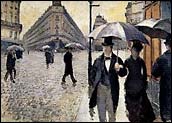 Impressionist artists were interested in portraying people in everyday, informal situations: the middle class during leisure time activities in gardens, parks, or at the seaside, and workmen or rural people at work. One novelty of people portraits was the introduction of nudes who, "at the time, ... were an acceptable subject in allegorical or historical paintings, but not in scenes of everyday life."  See Gustave Caillebotte: Paris, a Rainy Day, 1877Nature was elevated to become the subject of the painting, rather than a backdrop for another scene, as was the case in traditional art. In painting landscapes, the Impressionists tried to put on canvas what they saw in front of them, without idealization. They often made a seemingly ordinary part of nature (a riverside path, a field of haystacks) the focal point of their work.  Impressionist painters often worked outdoors, not in a studio, to be in close touch with nature and to be able to directly observe the effects of changing sunlight, weather and movement.Painting still life allowed the Impressionists to experiment with the depiction of changing light and to study the effects of light and shadow on the look of ordinary objects.The Impressionists distanced themselves from the somber tones of earlier paintings. They generally avoided the use of black and earth colors and instead used light, vibrant colors to give their paintings luminosity and to capture the changing effect of sunlight on the scenes they painted. Bright, contrasting colors were put onto the canvas one next to or on top of each other, often without prior mixing or subsequent blending.In order to convey the movement and changing nature of a passing moment, the Impressionists used quick, broken brushstrokes that were left without any further smoothing. This method allows the viewer to clearly see the traces of the brush and gives impressionist paintings an unfinished appearance. The Impressionists worked quickly, sometimes in one sitting, in order to capture the fleeting moment and to give their work a spontaneous feel.The Impressionists broke the traditional rules of composition and opened their style to experimenting. In their attempts to capture a given moment, they omitted detail in favor of the overall effect of the painting. They looked at their subjects from unusual angles and often cropped or framed their work in a way that was new to painting. A scene is often captured as if in passing or through the lens of a camera (a new invention at the time that enabled the Impressionists to study movement and gesture in real-life situations. See photo Edgar Degas: Blue Dancers).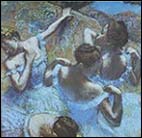 Exercises:Practise the pronunciation of the following words.Idealized, leisure, emphasis, luminosity, vibrant, gesture, Gustave Caillebotte,  Edgar DegasAnswer the following questions (giving short and complete answers)What were the differences between “traditional” and “impressionist” subject matter ?What new subjects did they introduce into the art and what were the reactions of the Salon?What colors were among the favorite and rejected?How much time did the Impressionists devote to a picture?How did they view nature?Did they invent some new methods of portraying?In the texts above find the terms of the following explanations an expanse of scenery of a particular type, especially as much as can be seen by the eye; a painting, drawing, or photograph of scenery, especially rural scenerya piece of canvas on which a painting is done, especially in oils representation of somebody or something as being perfect, ignoring any imperfections that exist or may exist in reality the area of land beside a river a large pile of hay, especially one that is built in the open located in, belonging in, or suited to the open air a place where an artist, photographer, or musician works Look through the texts about Impressionism and then insert all appropriate prepositions, conjunctions and articles in the sentences belowThey looked ___ their subjects ____ unusual angles ___ often cropped  ___ framed their work ___a way that was new ____ painting. Painting still life allowed ___ experiment ___ the depiction ___changing light ___ to study the effects __ light ___ shadow ___ the look ___ ordinary objects. Impressionist painters often worked outdoors, not ___ a studio, to be ___ close touch ___ nature, putting emphasis ___ capturing reality  and depicting what they saw ___ a given moment.  The impressionist art movement originated ___ France ___ the last quarter __ the 19th century as a reaction ____ traditional art The first Impressionists were eventually joined ___ Gustave Caillebotte and Fr?d?ric Bazille who was also associated ___ the group but killed __ the Franco-Prussian War  Make up sentences using words below without looking into the text. Enlarge the sentences. Use appropriate grammar tenses. Convey/ brushstrokes/ use/ allow/ unfinishedSpontaneous/ capture/ unusual angles/ outdoors/ experimentingordinary scenes/ novelty/ put emphasis on/elevated to/ backdrop/ traditional art/ unlike/ a field of haystackssomber tones/avoided/ luminosity/ mixing/canvasDescribe the Impressionist style and their way of working completing the following number of sentences:They put emphasis on…..were interested in …Impressionist painters often worked …Used quick …Experimented with …Avoided …Omitted details creating …Retell the story a)briefly  b) in detail  c) as if you were an art  connoisseur MODULE: BRITISH ARCHITECTURE TEXT 1. Read the following text and proceed to the exercises.The Dark  Middle Ages It used to be thought that once the Romans pulled out of Britain in the fifth century, their elegant villas, carefully-planned towns and engineering marvels like Hadrian's Wall simply fell into decay as British culture was plunged into the Dark Ages. It took the Norman Conquest of 1066 to bring back the light, and the Gothic cathedral-builders of the Middle Ages played an important part in the revival of British culture.The truth is however not as simple as that. Romano-British culture survived long after the Roman withdrawal. And although the Anglo-Saxons had a sophisticated building style of their own, little survives to bear witness to their achievements as the vast majority of Anglo-Saxon buildings were made of wood.Even so, the period between the Norman landing in 1066 and in 1485 marks a rare flowering of British building. The great cathedrals and parish churches that lifted up their towers to heaven were not only acts of devotion in stone; they were also fiercely functional buildings. Castles served their particular purpose and their battlements and turrets were for use rather than ornament. The rambling manor houses of the later Middle Ages, however, were primarily homes, their owners achieving respect and maintaining status by their hospitality and good lordship rather than the grandeur of their buildings.Fitness for purpose also characterized the homes of the poorer classes. These were dark, primitive structures of one or two rooms, usually with crude timber frames, low walls and thatched roofs. They weren't built to last. And they didn't.Some examples of famous buildings should be mentioned here as, for example, White Tower, at the heart of the Tower of London, was begun  in 1078 on the orders of William the Conqueror. The structure was completed in 1097, providing a colonial stronghold and a powerful symbol of Norman domination. Haddon Hall, Derbyshire, was probably begun in the 12th century, but was remodelled and adapted at various times right through to the 16th century. It was then carefully restored in the early 20th century. Haddon shows the quality which characterizes the great medieval house, in which function dictates form. King's College Chapel, Cambridge, spans the period of transition between the Middle Ages and the Tudors. Its foundation stone was laid in 1446 by Henry VI and the structure, with its lacy perpendicular fan-vaulting, was completed by 1515 during the reign of Henry VIII. Exercises:Answer the following questions (giving short and complete answers)What were the British Isles  like after the Romans left?What purposes did castles and churches serve?Where and how did people live?Name the best examples of Medieval constructions.In the text above find the terms to the following explanations wonderful thing: something that inspires awe, amazement, or admiration process of deterioration or when something becomes rotten and spoiledto be a sign or proof of something that is happening or to experience important events or changes or see something happenkindness to visitors: friendly, welcoming, and generous treatment offered to guests or strangers Paraphrase the text in bald using the vocabulary of the text. The first letter is given. Try not to look at the text. British culture was P__________ (move suddenly downward) into the Dark Ages after the Roman left.As vast majority of buildings were made of wood so little survived  to bear W________ (to see something happen or some important events)  of the achievements of Anglo-Saxon epoch.The great cathedrals and parish churches  L_____(raise or move high) up their towers to heavenThey were also f_______ (profound or deep) functional buildings.White Tower is at the H______ (central part) of the Tower of LondonGive English equivalents to the following words and word combinations. Use them in sentences of your own. Отзывать римские войска, свидетельствовать о ч-либо, устремляться к небу, упадок (угасание, разложение), расцвет,  возрождение, дома, дворцы, соборы, церковь (приходская), стены с бойницами, беспорядочно, хаотично построенные (здания), соломенная крыша домов, Retell the story as if you were an Englishman TEXT 2. Study and practise the pronunciation of the following words and proper names. Pay attention to the stress in the words. Read the text and proceed to the exercises.Reign [΄reɪn], primarily [prɑɪ΄mərɪlɪ], mullioned [΄mulɪən], awe [΄ɔ:], Tudor [΄tju:də], Elizabethan [ılızə΄bı:ʃən],   Jacobean [ʤeɪ΄kəbıən]Tudor Architecture in England 1500-1575Tudor Style is a period covering the reigns of the Tudor monarchs. The Tudor period began with the accession of Henry VII in 1485 and ended with the death of Elizabeth I in 1603. It was a period in which medieval forms began to give way to Renaissance ideals. Depending on the ruling monarch, Tudor architecture is made up of different styles, such as Elizabethan, Jacobean, and so on. In the initial phase of the Tudor Dynasty, the architectural style was not completely free of Gothic elements, and this initial style was called the Tudor Gothic style of architecture. Curiously, changes in architectural style resulted in buildings shrinking becoming more intimate. Rather than the move towards spaciousness so evident in the late Gothic period, Tudor architecture focused on details.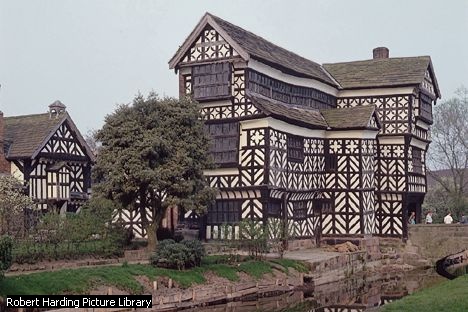 In England houses were typically constructed approximately half timber and half brick and stone. Windows and doors turned to be smaller, but more ornately decorated, more complex. Large displays of glass in very large windows several feet long; glass was expensive so only the rich could afford numerous, large windows. Lavish use was made of wood paneling and of such features of Gothic art as mullioned windows, elaborate chimneys, fireplaces, and mantels. Rooms were simple and dignified, with few articles of furniture or accessories. One of England's finest and largest Tudor mansions is Little Moreton Hall (see photo). Built by the wealthy Moreton family in the 15th and 16th centuries, it was designed primarily as a home rather than a fortress, and its surrounding moat was dug more for aesthetic than for defensive purposes. Perhaps the building's most striking feature is its half-timbered construction, a characteristic of many old houses in the mostly agricultural county of Cheshire.Walls were decorated with plaster moldings or hung with tapestries. Windows, doors and the large four-poster beds characteristic of the period were draped with heavy velvets, damasks and brocades. Chimneys and enclosed fireplaces became common for the first time. Indeed, the Tudor chimney is one of the most striking aspects of this period. One of the reasons for the increased use of chimneys was the widespread adoption of coal as fuel. Previously wood smoke was allowed to escape from the interior through a simple hole in the roof. Chimney stacks were often clustered in groups, and the individual chimney columns were curved, twisted, and decorated with chequerboard patterns of different-coloured bricks. Wide, enormous stone fireplaces with very large hearths meant to accommodate larger scale entertaining; in aristocratic homes these often were customized with motifs from the family coat of arms. Cooking fireplaces would be found in lower sections of a stately home in a great kitchen and be large enough to fit a bed inside. Enormous ironwork for spit roasting located inside cooking fireplaces. In the homes of the upper class and nobility it was fashionable to show off wealth by being able to roast all manner of beasts weighing less than 500 grams on up to a full grown bull; in the case of royalty it would be seen as dishonor if the monarch's table could not provide equal to that of the Continental powers of France and Spain. Managing the flames would be the job of either a spit boy (Henry VII's reign) or later on a new invention where a turnspit dog ran on a treadmill (Elizabeth I's reign.)A second noticeable characteristic of Tudor architecture is the use of brick in building. Spreading from East Anglia, where it had been introduced from the Low Countries in the late medieval period, brick became one of the most common building materials. Some bricks were imported into England, brought back in ships that exported English wool to the continent. Others were made in brickyards established in East Anglia by Dutch immigrants. It may seem strange, but brick was originally a luxury item. Only those at the top of the social and economic spectrum could afford to build in brick. The most remarkable Tudor brick building is Hampton Court Palace, but a multitude of smaller estates and country houses made use of this newly fashionable luxury material. Where bricks were too expensive plaster was the infill of choice, resulting in the typical "black-and-white" small Tudor house, whitewashed plaster set between blackened oak timbers. Often the upper stories of these houses projected above the lower floors, particularly in towns, where ground-floor space was at a premium and the house owner might be taxed according to street frontage. The great houses of the Tudor period featured fanciful gatehouses. The idea was to create an impressive, awe-inspiring entrance. This was accomplished by entry through a broad, low arch flanked by tall octagonal towers decorated with ornate false battlements. Above the entry arch many houses prominently featured a family coat of arms. The most exquisite residences of this period are: Hampton Court Palace, Longleat House, Hardwick Hall, Syon House. In church architecture the principal examples are: King's College Chapel, Cambridge (1446–1515), St. George's Chapel, Windsor Castle (1475–1528), Henry VII Lady Chapel at Westminster Abbey (1503).Exercises:Answer the following questions (giving short and complete answers)How did architecture change its style during Tudor reign?Who could afford such innovative and luxury items as glass, fireplaces, entry arches etc? What building materials became the most popular? What were the reasons for that?What countries do we understand by Low Countries and how did they influence on the whole picture? How did a typical Tudor mansion look like?What was fireplace used for? List the purposes it served. In the text above find the terms to the following explanations A period of time during which somebody, especially queen or king, rules a country.Taking up of important position, usually a position of power.  relating to, involving, belonging to, or typical of the Middle Ages in Europe To surrender; Abundant and generous  A large and stately house enjoying an abundance  or great quantity of  money or possessions; a hollow vertical structure, usually made of brick or steel, that allows gas, smoke, or steam from a fire or furnace to escape into the atmosphere a recess, usually with a mantelpiece above it, built into the wall of a room as a place to light an open fire the floor of a fireplace, especially when it extends into the room or in metallurgy part of foundry furnace: the lowest part of a foundry furnace where molten metal collects or ore is smelted 1.expensive high-quality surroundings, and the great comfort that they provide 2. nonessential item: an item that is desirable but not essential, and often expensive or hard to get (often used before a noun) a heavy silk, cotton, or woolen fabric with a raised design, often in metallic threadsa design on a shield that signifies a particular family, university, or city Paraphrase the text in bald using the vocabulary of the text. The first letter is given. Try not to look at the text. Changes in architectural style resulted in buildings S________ (become smaller in size or quantity).  Tudor architecture F_______(concentrated) on details.Lavish use was made of wood paneling and of such features of Gothic art as M_________(vertically divided) windows.Little Moreton Hall was designed  P________(mainly) as a home rather than a fortress. Walls were decorated with plaster moldings or hung with T________ (fabric with woven design)Brick was made in brickyards established by Dutch I_________ (a newcomer to a country who has settled there).Gatehouses had an impressive, A________(amazing and slightly frightening) entrances. Above the entry there was a broad, low arch flanked by tall O________ (a two-dimensional geometric figure formed of eight sides and eight angles)  towers featuring a family coat of arms. In the Medieval Times the surrounding moat was dug  mainly for D_________ (designed for protection)  purposesGive English equivalents to the following words and word combinations. Use them in sentences of your own. Период правления Тюдоров, взойти на трон, искусно сделанный, предмет мебели, предмет роскоши, ров с водой, оборонительные сооружения, лепные украшения, камчатная или дамастная ткань,  парча, камины и дымовые трубы, очаг камина, вертел, кирпич, строительный лес, камень, стекло, семейный герб, Retell the story a) in detail  b) as if you were an Englishman TEXT 3Study and practise the pronunciation of the following words and proper names. Pay attention to the stress in the words. Read the text and proceed to the exercises.Debt [det], prosperous [΄prɔspərəs], bankruptcy [΄b?ŋkrəpsɪ]ELIZABETHAN STYLEI. Towards the end of Henry VIII's reign very little building occurred in England. The debts run up by the spendthrift Henry meant that the country verged on bankruptcy. The wool trade, which had carried the economic life of the country in the late medieval period, was no longer as prosperous as it had been and there was less disposable wealth for architectural projects. But under Elizabeth the county's economy began to revive. II. The new wealth expressed itself in two simultaneous building booms; a great number of small houses were built, and at the same time numerous country mansions were constructed. Many of the earlier medieval or Tudor manors were remodelled and modernised during Elizabeth's reign. III. The style adopted by the country house builders was a curious blend of Italian Renaissance tempered with large doses of Dutch influence.  This influence is most readily seen in the curved gables so often used in the Elizabethan period.IV. The courtyard design so prevalent during the medieval and Tudor period gave way to an open plan in the more settled Elizabethan period. The gatehouse, if it was used at all, was purely ornamental. The most common manor plan was an E shape, with the vertical line of the E being the main hall, and the shorter horizontal end lines the kitchens and living rooms. The shorter central line was the entry porch. There is likely little truth in the old maxim that the E-plan was a tribute to Elizabeth; it was a natural evolution of the earlier courtyard designs.V. On the upper floor of the main hall a new architectural feature made its appearance - the long gallery. Used for entertaining, as a family area, for exercise on dull days, and as a portrait gallery, the long gallery was an almost universal feature of Elizabethan manors. It featured windows on three sides and fireplaces along the fourth, and it usually ran the entire length of the floor.VI. The most important point to note in manor design is that the hall and the living areas had swapped status; the hall was now lesser used, while the long gallery and other living areas were now the centre of family life. The main entry became the most ostentatious and elaborate part of the manor house; it was here that the wealthy man felt most free to lavish his wealth. Entries were often a curious mix of heraldic pretension and classical columns, profuse carvings and ornate decoration.VII. The material of choice for those who could afford it was once more stone; brick suffering in popularity as the full influence of the Italian Renaissance began to be felt. Elizabethan chimney stacks reflect this influence; they were often built to resemble classical columns and were square in section, as opposed to the twisting, corkscrew patterns of the Tudor years. These chimneys were often clustered in groups of two or three.VIII. Windows were generally large, made up of a multitude of small rectangular panes separated by thin mullions. For the first time in centuries windows show no arching, but use a simple dripstone or classical hood moulding. IX. The smaller Elizabethan houses were less influenced by Renaissance motifs. They continued to evolve slowly from the Tudor style; fireplaces and chimneys were more common, and staircases featured more prominently. Half-timbering was common, particularly in regions where stone was scarce or expensive. The timbers were spaced more widely apart than in Tudor years, allowing more elaborate infill decoration. The overall plan of the small Elizabethan house was simple; a central hall, now floored in halfway to the roof, creating an upper story. On either side of the hall were the living area and the kitchen. X. Other popular decorative touches include moulded plaster panelling, coloured marble (often seen in a black-and-white chequerboard pattern on floors), curvilinear columns, and plaster ceilings moulded in imitation of Gothic fan vaulting.Exercises:Answer the following questions (giving short and complete answers)What was the main purpose of the gallery in Elizabethan time? How did it look like?What shifts (changes) in the manors were made?What were the houses built of? Name the most popular constructing materials.In what way was Elizabethan house different to Tudor house? Was it comfortable to live?In what way did people try to decorate their houses? Find out if these sentences true or false:E-plan was a tribute to Her Majesty Elizabeth I There was a building boom The choice of constructing materials depended on the wealth of the owner. Stone was popular material and most Elizabethan houses were built of it During the reign of Elizabeth houses and mansions looked pretty much the same as during the Tudor dynasty. In the text above find the terms of the following explanations Financially successful and promisingto change something in order to make it conform to modern tastes, attitudes, or standards, or be changed in this way building’s side wall with curved pointed topfound frequently or practiced commonly and widelya building or house above or beside a gatecovered entrance	expression of gratitude or praise or history- payment to feudal lordwooded land or growing treesvertical window divider: a vertical piece of stone, metal, or wood that divides the panes of a window or the panels of a screen In the text above find evidences of the following statements below and point the paragraph: Family life was concentrated on the upper floors of the house. People preferred stone to brick while building their mansions. the Italian Renaissance influence was great.Elizabethan house was highly decorative. Paraphrase the text in bald using the vocabulary of the text. The first letter is already given. Try not to look at the text. Henry was very S_________ (somebody who spends money recklessly or extravagantly), made lots of debts that resulted in bankruptcy. Elizabeth I’ politics expressed itself in two S__________(happening or existing at the same time) building booms.The long gallery was an almost U_________(applicable and common to all) feature of Elizabethan manors. The main entry became the most O___________ (marked by a vulgar display of wealth and success designed to impress people) and elaborate part of the manor house.In the regions  stone was S____________(short supply) or expensive.Give English equivalents to the following words and word combinations. Use them in sentences of your own. Мот (расточительный человек), дарить (раздавать) ч-либо, быть в недостаточном количестве, оказаться на грани банкротства, процветающий, оживать, уступать ч-либо, крыльцо, галерея, потолок, свод, внешний (показной, хвастливый) вид, мрамор, штукатуркаRetell the story in detail  TEXT 4   Study and practise the pronunciation of the following words and proper names. Pay attention to the stress in the words. Read the text and proceed to the exercises.Grotesque [grɔ΄təsk], viscerally [΄vɪsərəlɪ] English Baroque -a world turned upside down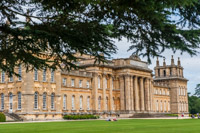 I. The origin of the term "baroque" is uncertain, though it may have evolved from the Portugese 'barocco', meaning a grotesque or deformed pearl. Baroque utilizes masses of curved shapes, strong lines, and rich colours. Above all, Baroque is sensual; decorative elements appeal almost viscerally to the senses in a way no other style can match. Yet that appeal is theatrical, intensely three-dimensional and almost grotesque in its lavish use of curves and embellishment. Little attention is paid to proportion, indeed it could be said that the only proportion observed is one of overwhelming the viewer with exaggeration. The British Baroque style is heavy and rich, sometimes overblown and melodramatic, described at the time as 'a heap of craziness of decorations... very disgusting to see'. II. Baroque architecture, though extremely popular on the European continent, had only a brief flowering in England. Perhaps this was due to an inbred inclination towards understatement by the English, or to isolation from continental ideals. During the 1640s and 50s many gentlemen and nobles set to the Continent. There they came into contact with French, Dutch and Italian architecture and since 1660 there was a flurry of building activity reflecting the latest European trends.III. As the century wore on, this resolved itself into a passion for the Baroque grandeur of Louis XIV at Versailles. Formal, geometrical and symmetrical planning meant that a great lord could sit in his dining chamber, as the metaphorical centre of his world, with suites of rooms radiating out in straight lines to either side. IV. Yet in that time the new style produced several of England's most important architectural treasures, notably Castle Howard and Blenheim Palace (see photo). Both buildings are the work of Sir John Vanbrugh (1664-1726). Vanbrugh's designs are striking in their use of mass; his work does not rely on the embellishment or decorative touches so common in continental Baroque, but on size and scope to overawe the viewer.V. The other chief practitioner of the Baroque style in England was Nicholas Hawksmoor (1661-1736) who worked with Vanbrugh for a time before making his own name as an architect, first on a succession of London churches and later on Westminster Abbey, where he was responsible for the western towers. The best surviving work by Hawksmoor is at All Soul's College, the Clarendon Building, and Queen's College, Oxford. VI.The Baroque movement produced architecture which employed classical elements in a willy-nilly free-for-all profusion. But by the third decade of the 18th century the opulent cascades of ornamental elements of Baroque gave way to the careful - and in some cases rigid - sense of proportion of the Georgian classical period. Exercises:Answer the following questions (giving short and complete answers)Was baroque style popular in the Isles? What were the reasons of unpopularity of Baroque in England?What architects were popular among the English?How can you characterize Vanbrugh's style? What were the main differences between European and British baroque styles?Find out if these sentences true or false:No prominent palace or mansion appeared on the British shore The British disliked European baroque style In Britain baroque lasted for quite a long timeIn the text above find the terms of the following explanationsSomething distorted, misshapen, especially in a strange or disturbing wayA large quantity of somethingA period of ten yearsa flowing mass of something that hangs down or lies along a surface to make somebody feel subdued or inhibited by inspiring respect and some fearbelonging or relating to an aristocratic social or political class the quality of being great or grand and very impressive a line that bends smoothly and regularly from being straight or flat, like part of a circle or sphere In the text above find evidences of the following statements below and point the paragraph: Love or hatred of baroque by the British The peculiarities in mansion style The description of the style The history of coming the new baroque styleMatch the words in bald with their explanations. There may be more than two explanations to one word. Match – overwhelm - set - embellishment - flurry -- striking –to place something or somebody somewhere to be similar or identical to somebody or something increase the beauty of something by adding ornaments or decorations provide somebody with huge amount: to supply somebody with a very large or excessive amount of something attractive or impressive: attracting attention, especially in an impressive or unusual way to solidify: to become, or cause something to become, solid or hard join cleanly: to fit or join something smoothly, or fit or join together smoothly overpower somebody emotionally: to affect somebody's emotions in a complete or irresistible way to make a suitable or pleasing combination, or put things together to make such a combination to adjust measuring or electronic device such as a mechanical  clock to a desired time, level, or position overcome somebody physically: to use superior strength, force, or numbers to defeat somebody completely a sudden short period of snowfall to apply something to an object or material that will cause it to burn Paraphrase the text in bald using the vocabulary of the text. The first letter is already given. Try not to look at the text. Baroque decorative elements appeal almost  V___________(proceeding from instinct rather than from reasoned thinking) to the senses in a way no other style can match. Baroque is famous for its L__________ (generous and abundant) use of curves and embellishment.Baroque architecture, though extremely popular on the European continent, had only a brief F________________ (period of success) in England.The Baroque movement produced architecture which employed classical elements in a W_________ (in a disorganized or unplanned way) profusion. By the third decade of the 18th century the O________(characterized by an obvious or lavish display of wealth) cascades of ornamental elements of Baroque gave way to the careful proportion of the Georgian classical period. Give English equivalents to the following words and word combinations. Use them in sentences of your own. Искривленные линии, развиваться, эволюционировать, обильный, расточительный, украшения, уделять внимание, ошеломлять, поражать ч-либо, размер и масштаб,  сделать имя, уступить (свое место).Retell the story in detail TEXT 5.  Read the text and proceed to the exercises.Styles of the 18th century - rules cramp the geniusI. The period of architecture that we now call Georgian is very roughly equivalent to the 18th century. Although the reign of George III extended into the 19th century, and George IV did not die until 1830, the style of architecture most commonly associated with Georgian England is at its most strongly identifiable in the period 1730-1800. II. More than any other period of English historic architecture, Georgian style is linked with the classical period of Greece and Rome. Italian architect Andrea Palladio (1508-80) heavily re-interpreted the antiquity. His Four Books of Architecture methodically explored and reconstructed the buildings of ancient Rome. They also provided illustrations, in the form of its author's own designs for villas, palaces and churches, of a way in which the early Georgians might adapt those rules to create architecture of the classical tradition.  But architects soon found the Palladian search for an ideal architecture pointlessly limiting. Whilst the buildings of the ancients should 'serve as models which we should imitate, and as standards by which we ought to judge', a more eclectic approach was called for. III. During the 18th century wealth was accumulating in the hands of the rich who getting richer invested money into their homes. Wealthy landowners created huge landscaped parks, and those parks acted as a setting for grand houses we call "country houses". These country house estates were dotted with replicas of classical temples and other allegorical architectural elements such as grottoes and bridges. These elements were aligned and joined by sinuous avenues or subtle openings in carefully planted trees and shrubs. IV. The type of building which most characterized the Georgian period was the Town House, often, though not always, joined end to end to create "terraces". The 18th century was a time of great urban growth. At the same time, the density of settlement in towns meant that there was a need to pack a lot of houses into a small space. This need gave birth to the terrace, which allowed a whole street to be given a sense of architectural wholeness, while keeping the size of houses small. Most terraces were made of brick, with sloping slate roofs hidden behind stone parapets.  V. Walls between houses were built thick to prevent the spread of fire. These dividing walls carried the weight of the chimney stacks. Most terraces were four stories high, and the front door was accessed by a short flight of stairs. The most important rooms were on the first floor.  VI. Windows were almost exclusively sash-windows, made of standardized panes of glass divided by thin, delicate wooden glazing bars. The pattern of windowing was the same everywhere; on the ground floor windows were kept short, for stability of the house structure. First floor windows were tall and elegantly expansive, second floor windows shorter, and top floor windows almost square. Front doors are paneled, with a semi-circular fanlight above.VII. Generally, Palladian country houses were situated on rising ground, with gardens stretching up to the "back door" from parkland below. They were classical in style, with a large central portico and strong vertical lines on the exterior. It was in the interior that these country houses really shone, however. Furnishings were ornate and designed to impress. Generally, a large entry hall led on to living rooms meant for show. Bedrooms and dressing rooms were upstairs, while the kitchen and the servants quarters were relegated to the basement. It was terribly inconvenient, but it was magnificent! Among the best examples of these Palladian country houses include: Holkham Hall (Norfolk), Clandon Park (Surrey), and Nostell Priory (Yorkshire), Harewood House (see photo) Yorkshire.  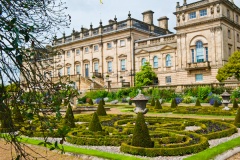 VIII. Later on, red bricks got replaced by yellow ones. Although stucco fascias, which made the structure look splendid, were still used as the basic norm, stone was more of the favored choice. Basic paint colors during the early phase of the period included burgundy and sage green, which later on shifted to lighter colors like gray, dusky pink, and white. IX. In Georgian Britain the wealthy owned comfortable upholstered furniture. They owned beautiful furniture, some of it veneered or inlaid. In the 18th century much fine furniture was made by Thomas Chippendale (1718-1779), George Hepplewhite (?-1786) and Thomas Sheraton (1751-1806). The famous clock maker James Cox (1723-1800) made exquisite clocks for the rich.X. Later in the 18th century design became more refined. There was a passing fashion for Chinese elements in decoration, but on the whole the inspiration was still classical Roman and Greek, fostered by the newly excavated remains of buildings at Pompeii. This "Classical Revival" period was characterized by superb craftsmanship and design. From the foundations to the tiniest detail of decoration you can see sophisticated, elegant excellence. Rooms were well lit with large windows, and the natural light was supplemented by numerous large mirrors. 
The first popularizer of Palladian style was Inigo Jones.  Jones was responsible for several early Palladian buildings, notably Queen's House, Greenwich, and the Banqueting House at Whitehall. Later, the torch of Palladianism was taken up by Richard Boyle, Lord Burlington, the foremost patron of the arts during the mid-18th century. The best country houses of this later period are characterized by the work of Robert Adam at Syon House (Middlesex), Harewood House (Yorkshire), and Kedleston Hall (Derbyshire). XI. St. James Church, Whitehaven Castle, Harvard University, and Theater Royale are also good illustrations of this style.Exercises:Answer the following questions (giving short and complete answers)Describe the typical design and style of Georgian house.What were “terraced houses”? How did they look like?What was the main reason to create “terraced houses”?Describe the “country houses” by the nobles. Who built them?Name the prominent architects of Georgian time and their works.Choose the best answer 1) Portable device that emits flame and lighta) Torch	b) inspiration	c)mirror	d)fanlight2)Source of enlightenment in figurative sense of the worda)Torch	b) inspiration	c)mirror	d)fanlight3) Georgian style is known for … antique designs for villas, palaces and churches a) re-interpreting     b)reviewing    c) accumulating    d) creating4) Grand "country houses" needed _______ that were used as parks arounda) Setting 	b) opening 	c) sloping	d) dividing5) Who was the author of the best examples of the Palladian country houses a) Inigo Jones    b) Andrea Palladio    c)Thomas Chippendale    d)James Cox 6) What Thomas Chippendale was famous for?a) clock making	b) patron of the arts	c)making exquisite design	     d) reconstructing the buildings of ancient RomeIn the text above find evidences of the following statements below and point the paragraph: Timeline of the epochNames of great men who brought beauty into lifeBest examples of terraces and country housesThe description of a typical Georgian “terraced house”Paraphrase the text in bald using the vocabulary of the text. The first letter is already given. Try not to look at the text. The style of architecture called Georgian is most commonly A ______ (connected; has a strong links with) with the period of 1730-1800. Italian architect A. Palladio (1508-80) heavily re-interpreted the ideas of A_______( the classical period of Greece and Rome) in his main book on architecture.The country houses were dotted with R_____ (exact copies) of classical temples and other allegorical architectural elements.In the 18th century design became more R______(sophisticated) characterized by superb craftsmanship.Thomas Chippendale, George Hepplewhite and Thomas Sheraton created comfortable, beautiful, veneered, U________ furniture.   Give English equivalents to the following words and word combinations. Use them in sentences of your own. Правление короля Георга, переосмысливать, переоценивать, план, чертеж, раскопки, ландшафтный парк, копия античных храмов, извилистые дорожки (в парке), подъемное окно, обивочный материал (для мебели)Retell the story a) in detail  b) as if you were a rich Georgian house ownerTEXT 6. Read the text and proceed to the exercises.Victorian times - Merry EnglandI. In reaction to the classical style of the previous century, the Victorian age saw a return to traditional British styles in building, Tudor and mock-Gothic being the most popular. The Gothic Revival, as it was termed, was part spiritual movement, part recoil from the mass produced monotony of the Industrial Revolution. It was a romantic yearning for the traditional, comforting past. The Gothic Revival was led by John Ruskin, who, though not being an architect himself, had huge influence as a successful writer and philosopher. 
 	II. Most popular architectural styles were throwbacks: Tudor, Medieval, Italianate. Houses were often large, and terribly inconvenient to live in. The early Victorians had a predilection for overly elaborate details and decoration. In late Victorian times the style became simpler, using traditional vernacular (folk) models such as the English farmhouse. This period is typified by the work of Norman Shaw at 'Wispers' Midhurst, (Sussex). 
Some examples of large Victorian houses are Highclere Castle (Hampshire) and Kelham Hall (Nottinghamshire). 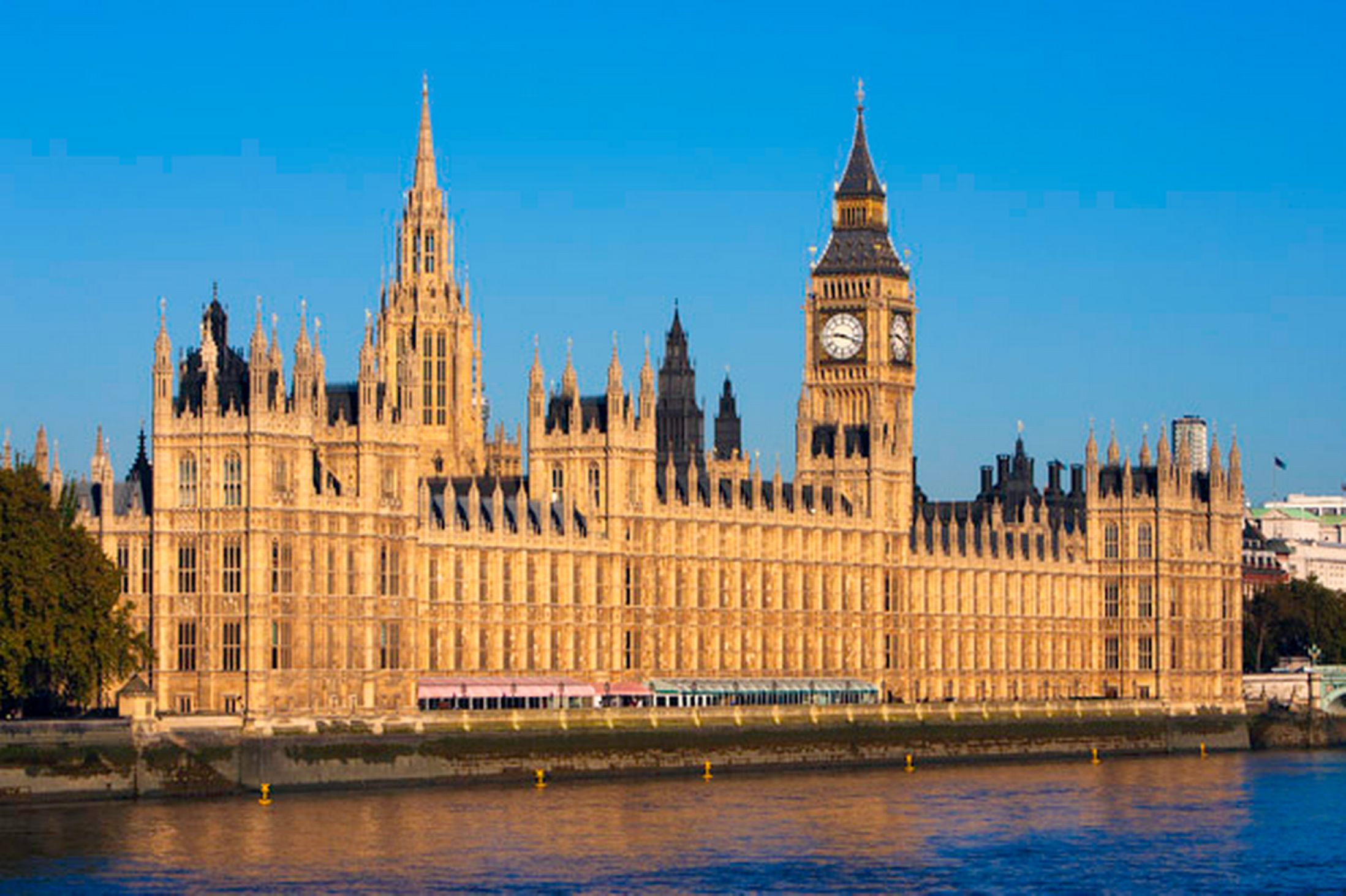 III. Meanwhile, not just styles changed. The Industrial Revolution made possible the use of new materials such as iron and glass. The best example of the use of these new materials was the Crystal Palace built by Joseph Paxton for the Great Exhibition of 1851. Another name that has to be mentioned in the context of Victorian art and architecture is that of William Morris. Neither artist nor architect, he nevertheless had enormous influence in both arenas. Morris and his artist friends Rossetti and Burne-Jones were at the forefront of the movement known as 'Arts and Crafts'. Part political manifesto, part social movement, with a large dollop of nostalgia thrown in, the Arts and Crafters wanted a return to high quality materials and hand-made excellence in all fields of art and decoration. The cheap, mass-produced (and artistically inferior) building and decorating materials then available horrified them. Morris himself designed furniture, textiles, wallpaper, decorative glass, and murals. Many of Morris' designs are still popular today. IV. Great buildings of 19th century: The Houses of Parliament (Charles Barry and A.W.N. Pugin, 1840-60) replaced the building destroyed by fire in 1834. A good example of the period's confused love affair with the past, it was summed up as classic in inspiration, Gothic in detailing, and carried out with scrupulous adherence to the architectural detail of the Tudor period.V. Castell Coch, near Cardiff (1872-79) is a piece of inspired lunacy by William Burges, best known for his restoration of Cardiff Castle. The interior is downright weird, combining High Victorian romanticism with Burges' own eclectic drawings from ancient British history and classical mythology.VI. Charles Rennie Mackintosh's Glasgow School of Art (1896-99, 1907-9) proves that there were a few dissenting voices raised against the Victorian trend to return to the past. Mackintosh was uncompromising in his rejection of historicism, and his buildings have more in common with the vertical geometry and sinuous curves of Art Nouveau work in France, Belgium and Austria. But his decadent approach to design met with hostility in Britain and, a few years after the School of Art was completed in 1909, he gave up architecture. And then the new era began.Exercises:Answer the following questions (giving short and complete answers)What architectural styles of the past were popular?Who made a significant influence in revival of Gothic?What new constructional material appeared? Who used them? What was William Morris’s contribution to Victorian architecture?  Find out if these sentences true or false:Classical style was rejected by Victorians The early Victorians decorated their houses with elaborate details Victorian era did not create anything of its own in architectural sense building and decorating materials  available were of high quality most high quality materials and art objects were hand-madeIn the text above find the terms to the following explanationsSomething odd, unusual or supernaturalApproach of decay or decline, especially in morals Inconsiderate behavior that is regarded as incompetent and requires medical careComplex and richly, finely decorated detailsSomething contemporary that seems to belong to the past Special preference for somethingA strong desire, often tinged with sadness Made to appear like something else, usually something older or more expensive To move back suddenly and violentlyIn the text above find evidences of the following statements below and point the paragraph: The design of Victorian houseThe way the Houses of Parliament is characterizedDescription of Victorian styleExamples of Victorian buildingsNames of people who contributed to the Victorian eraParaphrase the text in bald using the vocabulary of the text. Try not to look at the text. M_______(false)-Gothic style was the most popular in British architecture during the reign of Queen Victoria.The Gothic Revival was both spiritual and R______ (a sudden and violent backward) movement from the mass produced homogeneous buildings of the Industrial Revolution.Victorian houses were often large and I___________ (not comfortable) to live in.William Burges combined romanticism with eclectic views, restorating medieval castle in L_________ (crazy) way.Parliament  D_________ (crushed) by fire in 1834 was restored by Charles Barry and A.W.N. Pugin.  Give English equivalents to the following words and word combinations. Use them in sentences of your own. Сильное желание, иметь огромное влияние, возврат к прошлому, склонность (пристрастие) к ч-либо, народные (национальные) мотивы, быть в авангарде, вдохновение, сумасбродствоRetell the story  in detail  TEXT 7. Read the text and proceed to the exercises.Styles of the 20th century - conservatism and changeThe most important trends in early 20th century architecture simply passed Britain by. Whilst Gropius was working on cold, hard expanses of glass, and Le Corbusier was experimenting with the use of reinforced concrete frames, the British had staid establishment architects like Edwin Lutyens producing Neo-Georgian and Renaissance country houses. In addition there were slightly batty architect-craftsmen, the heirs of William Morris, still trying to turn the clock back to before the Industrial Revolution Times by making chairs and spurning new technology. Only a handful of Modern Movement buildings of real merit were produced here during the 1920s and 1930s, and most of these were the work of foreign architects such as Serge Chermayeff, Berthold Lubetkin and Erno Goldfinger who had settled in this country.After the Second World War the situation began to change. The Modern Movement's belief in progress and the future struck a chord with the mood of post-war Britain and, as reconstruction began in 1945, there was a desperate need for cheap housing which could be produced quickly. The use of prefabricated elements, metal frames, concrete cladding and the absence of decoration - all of which had been embraced by Modernists abroad and viewed with suspicion by the British - were adopted to varying degrees for housing developments and schools. Local authorities, charged with the task of rebuilding city centres, became important patrons of architecture. This represented a shift away from the private individuals who had dominated the architectural scene for centuries.By the late 1980s the Modern Movement had lost out to irony and spectacle in the shape of post-modernism, with its cheerful borrowings from anywhere and any period. But now, in the new Millennium, even post-modernism is showing signs of age. What comes next? Post-post-modernism?Exercises:Answer the following questions (giving short and complete answers)Did Britain absorb the newest European architectural trends?Who commissioned the housing in Britain after WWII?What architects worked in Great Britain in 20th century?What were the changes that occurred in Great Britain in 20th century?Find out if these sentences true or false:England followed all new European trends in early 20th century New constructing materials were widely adopted in building After World War II there was a huge need in cheap housing for the people Le Corbusier was experimenting with the use of reinforced concrete frames in England There is a deadlock as far as architectural styles concernsMany buildings of good quality were constructed in the early 1930s.In the text above find the terms to the following explanationsSlightly eccentricLegal inheritor of something such as tradition, property or positionTo reject somethingValue, good quality, abilityGive English equivalents to the following words and word combinations. Use them in sentences of your own. Экспериментировать, вернуться к прошлому, бетон,  железобетон, небольшое количество, немного, сборные блоки, применять в строительствеRetell the story  in detail  KEYSMODULE PAINTINGTEXT 1. III.  1- false; 2- true; 3-true; 4-false; 5-false; 6-true; 7-falseTEXT 2. III.  1- true; 2-false; 3-true; 4-true; 5-true; 6-false V. 1-painter; 2-collector; 3- poet; 4- Genius; 5- Maker of armor; 6- Patron; 7- Writer; 8- Artisan; 9- Philosopher; 10- Sculptor 11- Doctor; 12- TheoristVI.  a)  craftsmanship, b)  revival, c) guilds, d) perspective, e)  foreshortening, f) tempera, g) fresco, h) commissioning, i) sacred themes, j) secular, k) patrons, l) to foster, m) dry plaster, n) deteriorated, o) climax, p) profound, q) masterpieceTEXT 3.  III. 1- false; 2-false; 3- true; 4-true; 5-true; IV. 1) as a convenience 2) inaugurated 3) the peak and blossom 4) until after 5) dying 6) was driven) 7) trace to; ceased  8) apex 9) hallmarkTEXT 4. III. 1- false; 2 –true; 3- false; 4- true; 5-false; 6- false; 7- true; VII. 1-due to; 2-while; 3- because of/due to; 4-because of; 5- result in; 6-due to; 7-lead to; 8-result fromTEXT 6. III. 1- Landscapes; 2- canvas; 3- idealization; 4- riverside path; 5- haystack; 6- outdoors; 7- studio; IV. 1-(at, from, and, or, in,  to); 2- (to, with, of, and, of, and, on, of); 3- (in, in, with, on, at); 4- (in, in, of, against); 5- (by, with, during) MODULE: BRITISH ARCHITECTURE TEXT 1. II. 1-marvels, 2- decay, 3- to bear witness,4- hospitality; III. 1- plunged; 2- to bear witness; 3- lifted; 4- fiercely; 5- heartTEXT 2. II. a) reign; b) accession; c) medieval; d) give way; e) Lavish; f) Mansion; g) Wealthy; e) chimney; f) fireplaces; g) hearths; h) Luxury; i) Brocades; j)coat of arms; III. 1) shrinking; 2) focused; 3) mullioned; 4) primarily; 5) tapestries; 6) immigrants; 7) awe-inspiring; 8) octagonal; 9) defensiveTEXT 3. II. a) false; b) true; c)true; d) false; e) falseIII. 1) Prosperous, 2) modernized, 3) curved gables, 4) prevalent, 5) gatehouse, 6) porch, 7) a tribute, 8) timbers, 9) thin mullionsIV.Paragraphs: a) V; b) VII; c) III, VII; d) X V.1)  spendthrift; 2) simultaneous; 3) universal; 4) ostentatious; 5) scarce; TEXT 4. II. a) false; b) true; c) false; III. 1) Grotesque, 2) profusion, 3) decade, 4) cascade, 5) to overawe, 6) nobles, 7) grandeur, 8) curveIV. a) paragraph III; b) IV; c) I, VI; d) IIV. match –b, g, I; overwhelm –d, h, k; set –a, f, j, m; flurry – l;  embellishment – c; striking –eVI. 1) viscerally; 2) lavish; 3) flowering; 4) willy-nilly; 5)   opulentTEXT 5. II. 1-a; 2-b; 3-a; 4-a; 5-a; 6-c	III. 1) paragraph I; II; 2)II, IX, X; 3)VII, X; 4) IV, V, VI IV. 1- associated; 2- antiquity; 3- replicas; 4- refined; 5- upholsteredTEXT 6. II: 1-true; 2-true;  3-true; 4- false; 5-trueIII: 1- weird,2- decadent approach, 3-lunacy, 4-elaborate details, 5-throwbacks, 6- predilection, 7-yearning, 8- mock, 9- to recoilIV: 1-paragraph I, II, V; 2-IV; 3- I; 4- III-VI; 5-I-V.V: 1- mock; 2- recoil; 3- inconvenient ; 4-lunatic; 5- destroyedTEXT 7. II: 1-false; 2-true; 3- true; 4-false; 5-true; 6- falseIII:1-batty, 2-heir, 3- to spurn, 4- meritLIST OF BOOKSAdair, John. The Royal Palaces of Britain. London: Thames and Hudson. ISBN, -1981. Dixon, Roger . Victorian architecture. / R. Dixon, S. Muthesius. - Thames & Hudson: 1978.Hollis Leo. The Men Who Made Modern London. — Orion Books. — London: The Phoenix, 2011. — 1686 c.Struthers, Jane. Royal Palaces of Britain. London: New Holland Publishers 2004 Historic England. Clarence House // National Heritage List for England. - 2015.Clarence House opens doors // Daily mail. - 2015.The London Encyclopaedia. — 3d edition. — McMillan, 2008. — 1119 с. http://www.news.bbc.co.uk/2/hi/uk_news/england/london/8651854.stmhttp://www.britainexpress.com/architecture/index.htmhttp://www.yalebooks.co.uk/pevsner.asphttp://www.theheritagetrail.co.uk/stately%20homes/longleat.htmПідписано до друку 30.05.2016. формат 60х84  1/16. Папір друк. Друк плоский. Облік.-вид. арк.2,76. Умов. друк.арк. 2, 72. Тираж 100 пр. Замовлення № 76Національна металургійна академія України49600, Дніпропетровськ-5, пр.Гагаріна, 4Редакційно-видавничий відділ НМетАУ